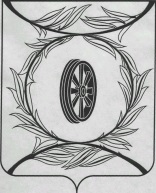 Челябинская областьСОБРАНИЕ ДЕПУТАТОВ КАРТАЛИНСКОГО МУНИЦИПАЛЬНОГО РАЙОНАРЕШЕНИЕот 28 августа 2020 года № 829-Н                                                                О присуждении премии Собрания депутатов Карталинского муниципального района «Общественное признание»В соответствии с решением Собрания депутатов Карталинского муниципального района от 29.11.2013 года № 602-Н «О премии Собрания депутатов Карталинского муниципального района «Общественное признание»,Собрание депутатов Карталинского муниципального района РЕШАЕТ:1. Присудить премии Собрания депутатов Карталинского муниципального района «Общественное признание» в размере 10000 рублей каждому:- Гольдину Игорю Григорьевичу– председателю Совета ветеранов Карталинского муниципального района;- Веклич Василию Владимировичу – руководителю Карталинского отделения «Боевое братство», члену Совета ветеранов Карталинского муниципального района; - Тепляковой Вере Павловне - председателю Совета ветеранов станции Карталы-1, члену Совета ветеранов Карталинского муниципального района.2. Настоящее решение опубликовать в газете «Карталинская новь» и разместить на официальном сайте администрации Карталинского муниципального района в сети Интернет.Председатель Собрания депутатовКарталинского муниципального района                                        В.К. Демедюк